Znak sprawy: TI.7011.4.2024											         Załącznik nr 3Fotografie istniejącego muru oporowegona Cmentarzu Komunalnym przy ul. Rolnej w Czarnkowie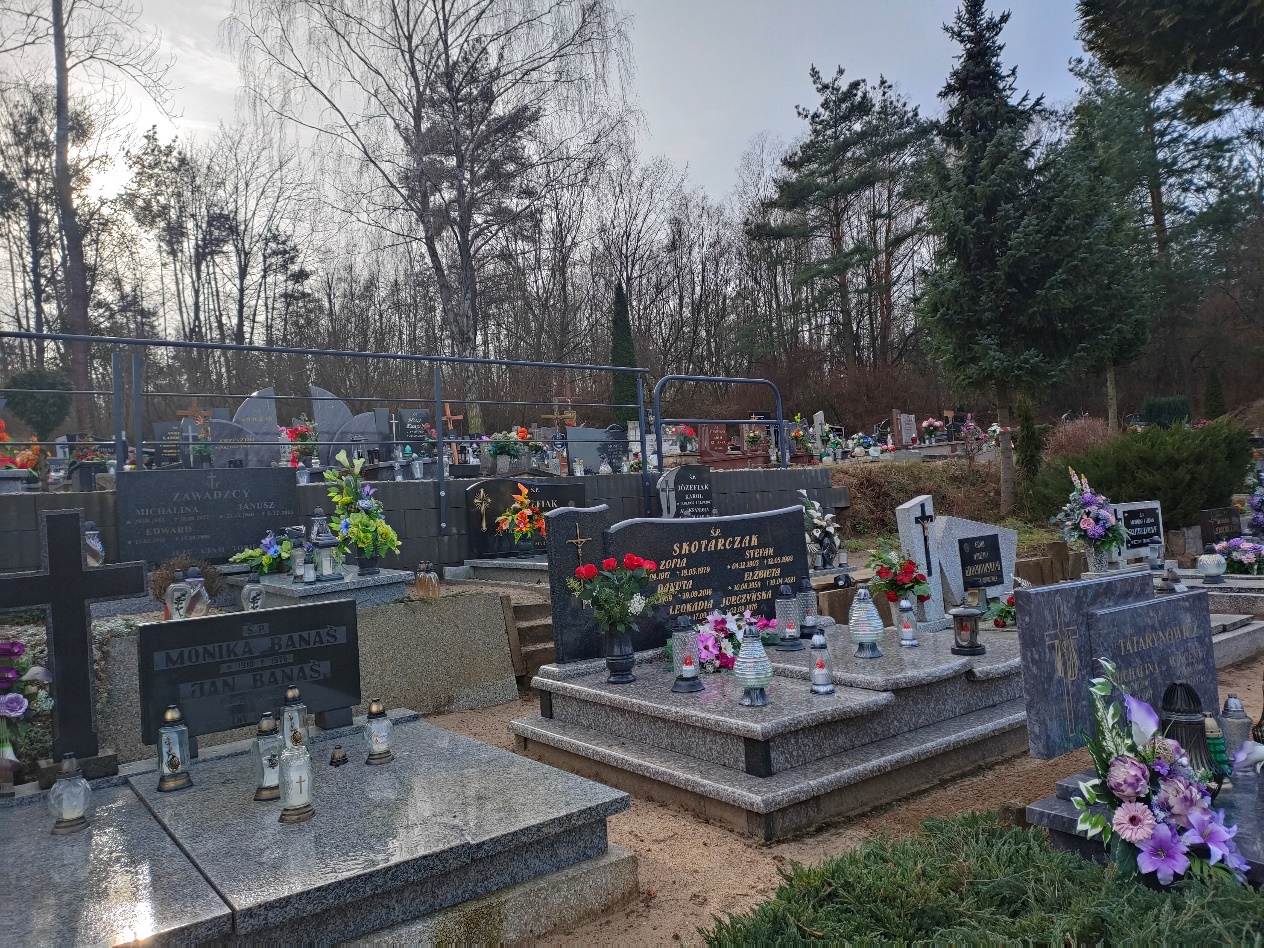 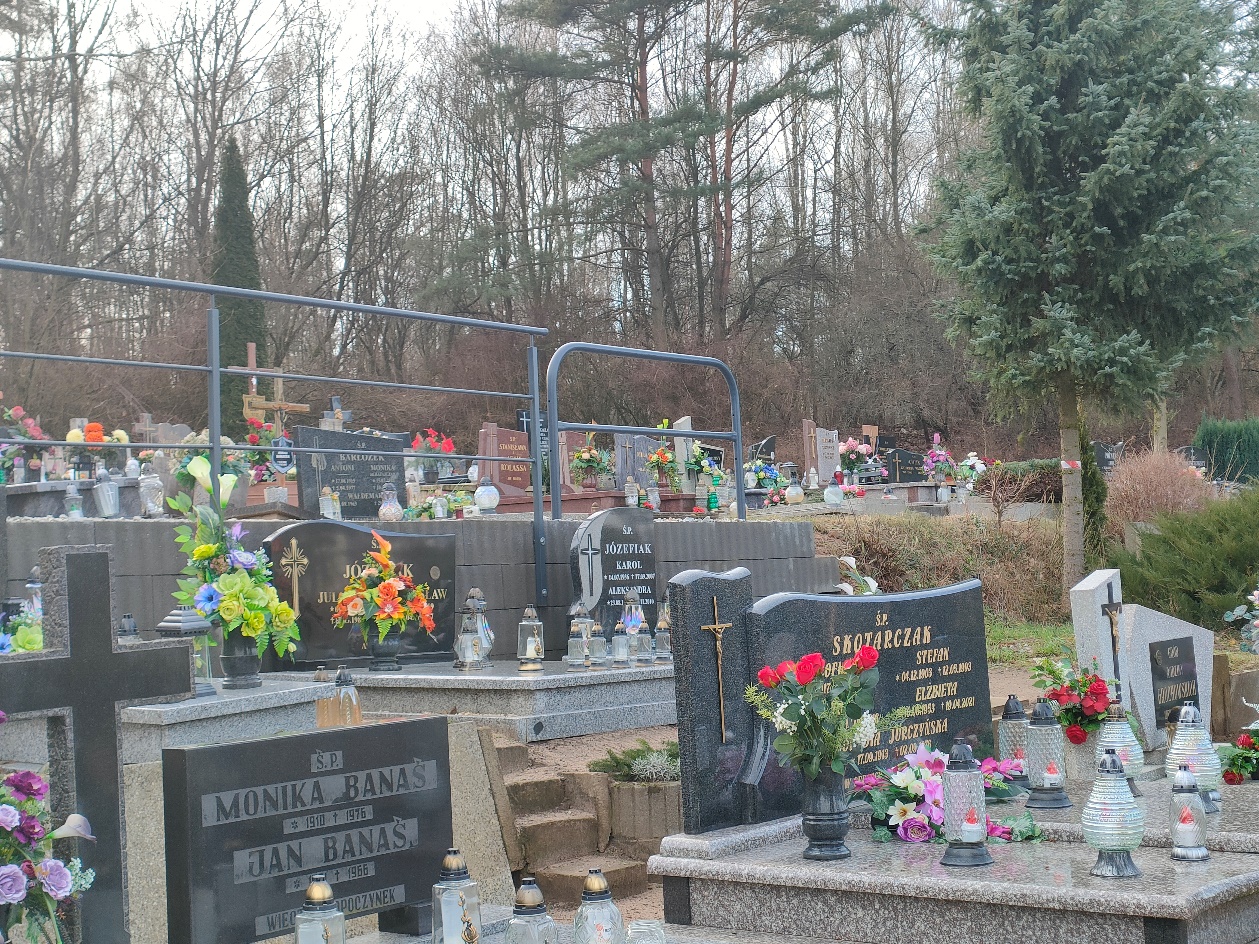 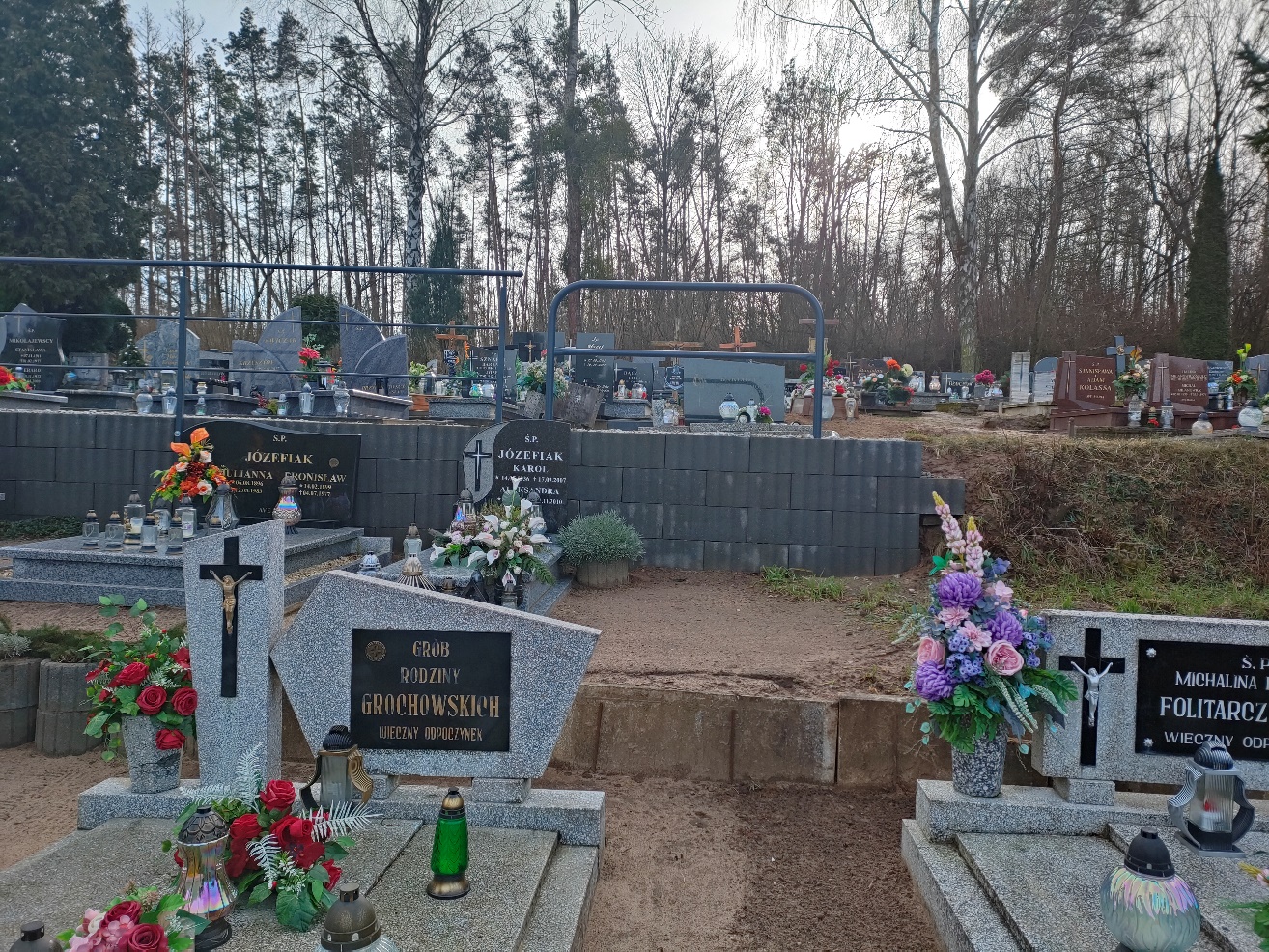 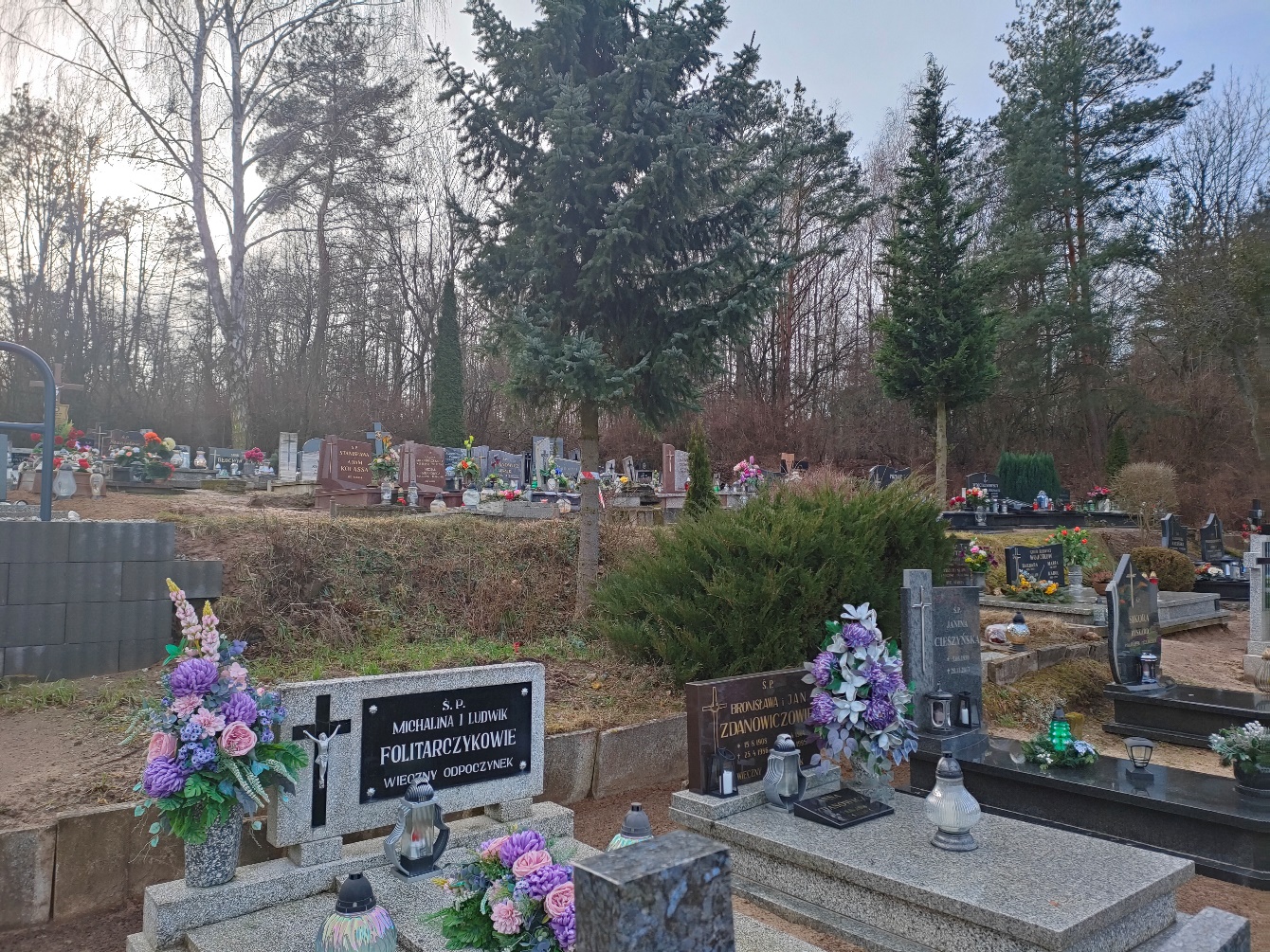 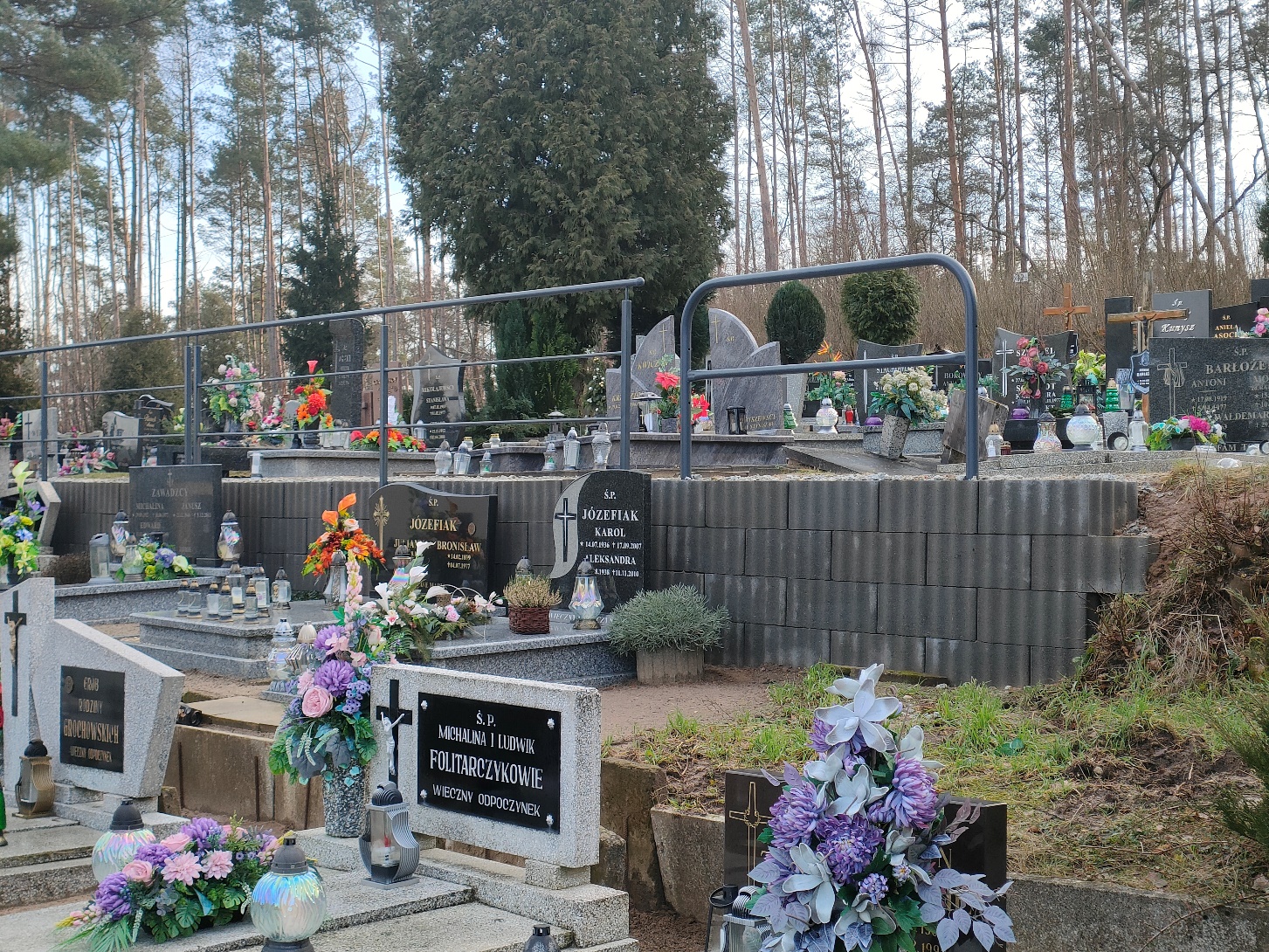 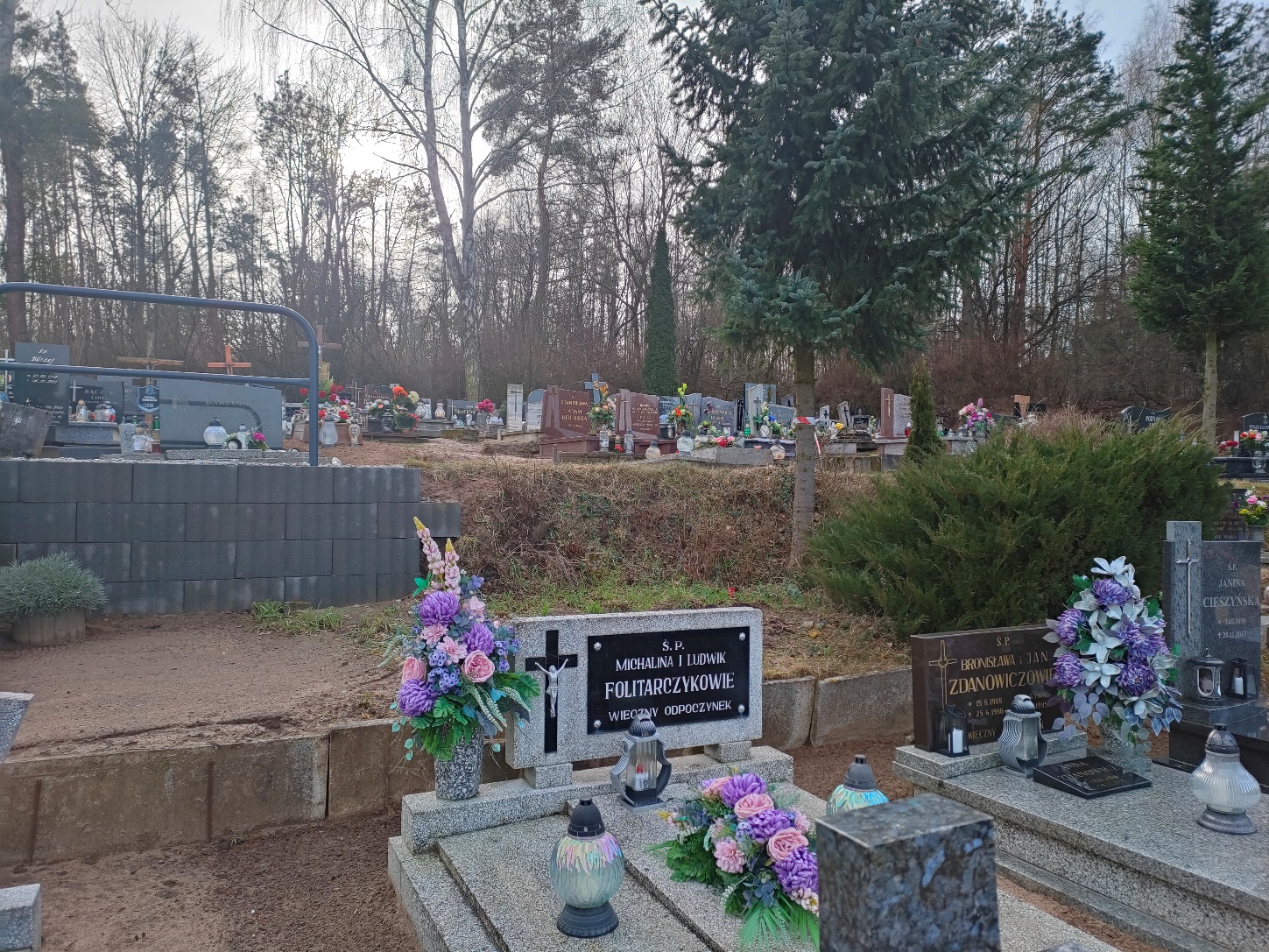 